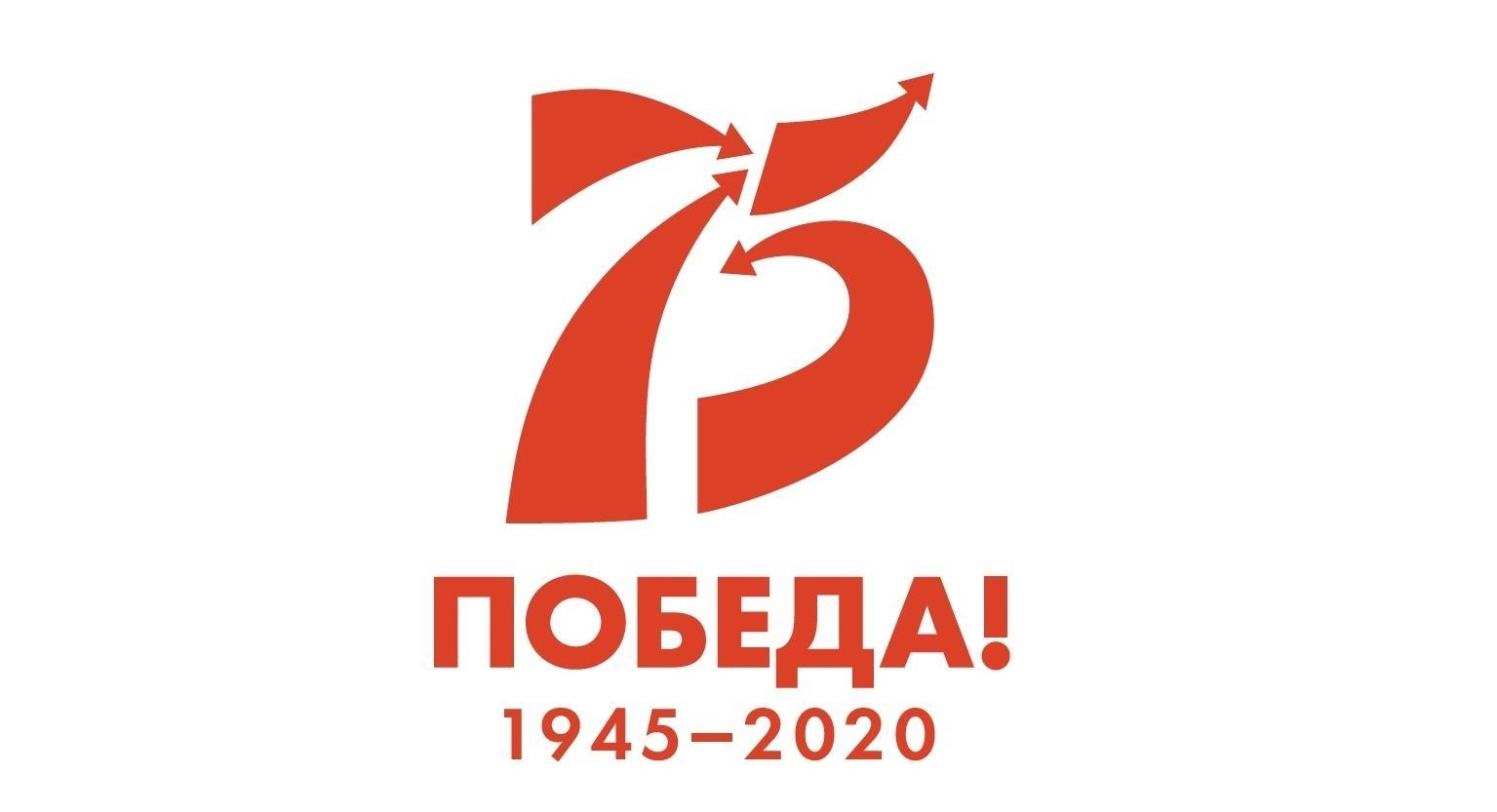 
В судьбе каждой семьи Великая Отечественная война оставила свой след.В рамках подготовки к празднованию 75-летия Победы предлагаем Вам  поделиться историей о подвигах Ваших родственников, приняв участие в проекте «Галерея памяти».Фотография и краткая история о ветеране будет размещена на официальном портале МФЦ mfc76.ru, а также транслироваться на электронных панелях в структурных подразделениях ГАУ ЯО «МФЦ».Кто может принять участие в проекте «Галерея памяти» и как это сделать?Сделать это может каждый желающий. В тексте потребуется указать данные о родственнике: фамилию, имя, отчество, даты жизни, воинское звание, заслуги и награды, приложить фото.Для участия необходимо прислать материалы на электронную почту: mfc@mfc76.ru  либо лично принести в любое подразделение МФЦ Ярославской области.Наша задача — сохранить память о подвиге народа, который своим единством и сплочённостью, трудолюбием и самоотверженностью, невероятной любовью к Родине обеспечил нам мир, свободу и независимость. 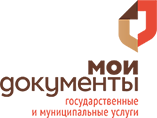 Мы помним свою историю и гордимся ею! 